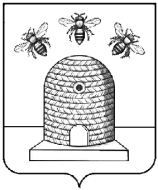 АДМИНИСТРАЦИЯ ГОРОДА ТАМБОВАТАМБОВСКОЙ ОБЛАСТИКОМИТЕТ ОБРАЗОВАНИЯПРИКАЗ02.03.2023                                        г.Тамбов	                                            №279О проведении городского конкурса «Весь этот мир творит учитель», посвященного Году педагога и наставникаВ соответствии с приказом комитета образования администрации города Тамбова от 12.02.2023 №26 «Об утверждении Плана мероприятий («дорожной карты») по организации и проведению Года педагога и наставника в городе Тамбове в 2023 году ПРИКАЗЫВАЮ:Утвердить Положение о городском конкурсе «Весь этот мир творит учитель», посвященном  Году педагога и наставника (приложение №1).Муниципальному казенному учреждению «Центр сопровождения образовательной деятельности» (Клейменова) организовать проведение городского конкурса «Весь этот мир творит учитель», посвященного Году педагога и наставника (далее – Конкурс) в период с 02  по 20  марта 2023 года.Утвердить состав оргкомитета Конкурса (приложение №2).Директорам муниципальных образовательных организаций обеспечить участие учащихся и педагогических работников в Конкурсе.  Контроль за исполнением настоящего приказа возложить на заместителя председателя комитета образования администрации города Тамбова Тамбовской области И.А. Романову.Председателькомитета образования                                                                      И.Е. Васильева